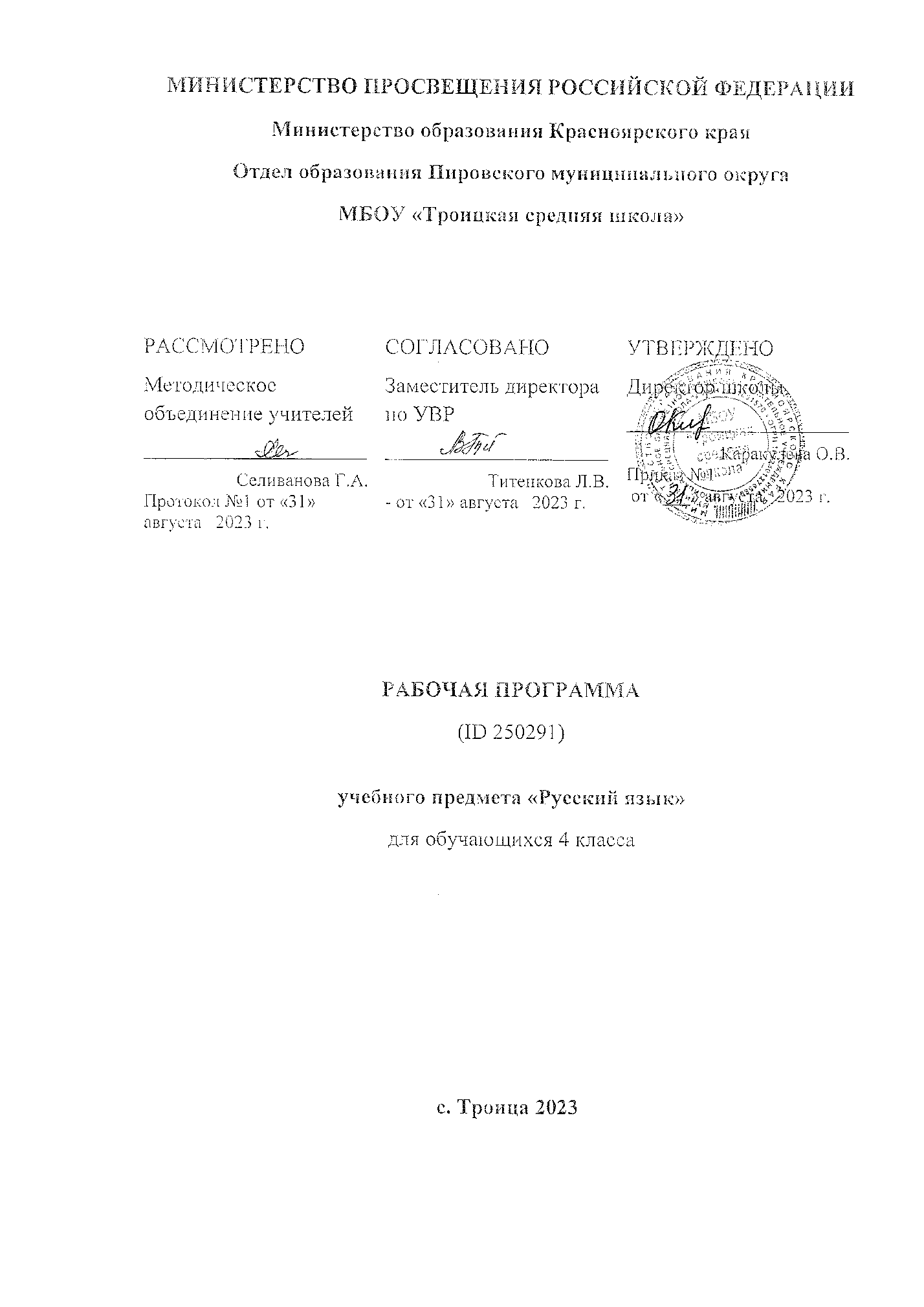 ПОЯСНИТЕЛЬНАЯ ЗАПИСКАРабочая программа учебного предмета «Русский язык» (предметная область «Русский язык и литературное чтение») на уровне начального общего образования составлена на основе Требований к результатам освоения программы начального общего образования Федерального государственного образовательного стандарта начального общего образования (далее – ФГОС НОО), Федеральной образовательной программы начального общего образования (далее – ФОП НОО), Федеральной рабочей программы по учебному предмету «Русский язык» (далее – ФРП «Русский язык»), а также ориентирована на целевые приоритеты, сформулированные в федеральной рабочей программе воспитания. ОБЩАЯ ХАРАКТЕРИСТИКА УЧЕБНОГО ПРЕДМЕТА «РУССКИЙ ЯЗЫК»На уровне начального общего образования изучение русского языка имеет особое значение в развитии обучающегося. Приобретённые знания, опыт выполнения предметных и универсальных учебных действий на материале русского языка станут фундаментом обучения на уровне основного общего образования, а также будут востребованы в жизни. Русский язык как средство познания действительности обеспечивает развитие интеллектуальных и творческих способностей обучающихся, формирует умения извлекать и анализировать информацию из различных текстов, навыки самостоятельной учебной деятельности. Изучение русского языка является основой всего процесса обучения на уровне начального общего образования, успехи в изучении этого предмета во многом определяют результаты обучающихся по другим учебным предметам.Русский язык обладает значительным потенциалом в развитии функциональной грамотности обучающихся, особенно таких её компонентов, как языковая, коммуникативная, читательская, общекультурная и социальная грамотность. Первичное знакомство с системой русского языка, богатством его выразительных возможностей, развитие умения правильно и эффективно использовать русский язык в различных сферах и ситуациях общения способствуют успешной социализации обучающегося. Русский язык, выполняя свои базовые функции общения и выражения мысли, обеспечивает межличностное и социальное взаимодействие, способствует формированию самосознания и мировоззрения личности, является важнейшим средством хранения и передачи информации, культурных традиций, истории русского народа и других народов России. Свободное владение языком, умение выбирать нужные языковые средства во многом определяют возможность адекватного самовыражения взглядов, мыслей, чувств, проявления себя в различных жизненно важных для человека областях.Изучение русского языка обладает огромным потенциалом присвоения традиционных социокультурных и духовно-нравственных ценностей, принятых в обществе правил и норм поведения, в том числе речевого, что способствует формированию внутренней позиции личности. Личностные достижения обучающегося непосредственно связаны с осознанием языка как явления национальной культуры, пониманием связи языка и мировоззрения народа. Значимыми личностными результатами являются развитие устойчивого познавательного интереса к изучению русского языка, формирование ответственности за сохранение чистоты русского языка. ЦЕЛИ ИЗУЧЕНИЯ УЧЕБНОГО ПРЕДМЕТА«РУССКИЙ ЯЗЫК»Изучение русского языка направлено на достижение следующих целей:1) приобретение обучающимися первоначальных представлений о многообразии языков и культур на территории Российской Федерации, о языке как одной из главных духовнонравственных ценностей народа; понимание роли языка как основного средства общения; осознание значения русского языка как государственного языка Российской Федерации; понимание роли русского языка как языка межнационального общения; осознание правильной устной и письменной речи как показателя общей культуры человека;2) овладение основными видами речевой деятельности на основе первоначальных представлений о нормах современного русского литературного языка: аудирование, говорение, чтение, письмо;3) овладение первоначальными научными представлениями о системе русского языка: фонетика, графика, лексика, морфемика, морфология и синтаксис; об основных единицах языка, их признаках и особенностях употребления в речи; использование в речевой деятельности норм современного русского литературного языка (орфоэпических, лексических, грамматических, орфографических, пунктуационных) и речевого этикета;4) использование в речевой деятельности норм современного русского литературного языка (орфоэпических, лексических, грамматических, орфографических, пунктуационных) и речевого этикета;5) развитие функциональной грамотности, готовности к успешному взаимодействию с изменяющимся миром и дальнейшему успешному образованию.Центральной идеей конструирования содержания и планируемых результатов обучения русскому языку является признание равной значимости работы по изучению системы языка и работы по совершенствованию речи обучающихся. Языковой материал призван сформировать первоначальные представления о структуре русского языка, способствовать усвоению норм русского литературного языка, орфографических и пунктуационных правил.Развитие устной и письменной речи обучающихся направлено на решение практической задачи развития всех видов речевой деятельности, отработку навыков использования усвоенных норм русского литературного языка, речевых норм и правил речевого этикета в процессе устного и письменного общения.Ряд задач по совершенствованию речевой деятельности решаются совместно с учебным предметом «Литературное чтение».МЕСТО УЧЕБНОГО ПРЕДМЕТА«РУССКИЙ ЯЗЫК» В УЧЕБНОМ ПЛАНЕОбщее число часов, отведённых на изучение «Русского языка», – 675 (5 часов в неделю в каждом классе): в 1 классе – 165 ч, во 2–4 классах – по 170 ч.СОДЕРЖАНИЕ УЧЕБНОГО ПРЕДМЕТА4 КЛАСССведения о русском языкеРусский язык как язык межнационального общения. Различные методы познания языка: наблюдение, анализ, лингвистический эксперимент, миниисследование, проект.Фонетика и графикаХарактеристика, сравнение, классификация звуков вне слова и в слове по заданным параметрам. Звукобуквенный разбор слова (по отработанному алгоритму).Орфоэпия[4]Правильная интонация в процессе говорения и чтения. Нормы произношения звуков и сочетаний звуков; ударение в словах в соответствии с нормами современного русского литературного языка (на ограниченном перечне слов, отрабатываемом в учебнике).Использование орфоэпических словарей русского языка при определении правильного произношения слов.ЛексикаПовторение и продолжение работы: наблюдение за использованием в речи синонимов, антонимов, устаревших слов (простые случаи).Наблюдение за использованием в речи фразеологизмов (простые случаи).Состав слова (морфемика)Состав изменяемых слов, выделение в словах с однозначно выделяемыми морфемами окончания, корня, приставки, суффикса (повторение изученного).Основа слова.Состав неизменяемых слов (ознакомление).Значение наиболее употребляемых суффиксов изученных частей речи (ознакомление).МорфологияЧасти речи самостоятельные и служебные.Имя существительное. Склонение имён существительных (кроме существительных на -мя, -ий, -ие, -ия; на -ья типа гостья, на ье типа ожерелье во множественном числе; а также кроме собственных имён существительных на -ов, -ин, -ий); имена существительные 1, 2, 3го склонения (повторение изученного). Несклоняемые имена существительные (ознакомление).Имя прилагательное. Зависимость формы имени прилагательного от формы имени существительного (повторение). Склонение имён прилагательных во множественном числе.Местоимение. Личные местоимения (повторение). Личные местоимения 1го и 3го лица единственного и множественного числа; склонение личных местоимений.Глагол. Изменение глаголов по лицам и числам в настоящем и будущем времени (спряжение). І и ІІ спряжение глаголов. Способы определения I и II спряжения глаголов.Наречие (общее представление). Значение, вопросы, употребление в речи.Предлог. Отличие предлогов от приставок (повторение).Союз; союзы и, а, но в простых и сложных предложениях.Частица не, её значение (повторение).СинтаксисСлово, сочетание слов (словосочетание) и предложение, осознание их сходства и различий; виды предложений по цели высказывания (повествовательные, вопросительные и побудительные); виды предложений по эмоциональной окраске (восклицательные и невосклицательные); связь между словами в словосочетании и предложении (при помощи смысловых вопросов); распространённые и нераспространённые предложения (повторение изученного).Предложения с однородными членами: без союзов, с союзами а, но, с одиночным союзом и. Интонация перечисления в предложениях с однородными членами.Простое и сложное предложение (ознакомление). Сложные предложения: сложносочинённые с союзами и, а, но; бессоюзные сложные предложения (без называния терминов).Орфография и пунктуацияПовторение правил правописания, изученных в 1, 2, 3 классах. Орфографическая зоркость как осознание места возможного возникновения орфографической ошибки; различные способы решения орфографической задачи в зависимости от места орфограммы в слове; контроль при проверке собственных и предложенных текстов (повторение и применение на новом орфографическом материале).Использование орфографического словаря для определения (уточнения) написания слова.Правила правописания и их применение:безударные падежные окончания имён существительных (кроме существительных на -мя, -ий, -ие, -ия, на -ья типа гостья, на ье типа ожерелье во множественном числе, а также кроме собственных имён существительных на -ов, -ин, -ий);безударные падежные окончания имён прилагательных;мягкий знак после шипящих на конце глаголов в форме 2го лица единственного числа;наличие или отсутствие мягкого знака в глаголах на -ться и -тся;безударные личные окончания глаголов;знаки препинания в предложениях с однородными членами, соединёнными союзами и, а, но и без союзов.Знаки препинания в сложном предложении, состоящем из двух простых (наблюдение).Знаки препинания в предложении с прямой речью после слов автора (наблюдение).Развитие речиПовторение и продолжение работы, начатой в предыдущих классах: ситуации устного и письменного общения (письмо, поздравительная открытка, объявление и другое); диалог; монолог; отражение темы текста или основной мысли в заголовке.Корректирование текстов (заданных и собственных) с учётом точности, правильности, богатства и выразительности письменной речи.Изложение (подробный устный и письменный пересказ текста; выборочный устный пересказ текста).Сочинение как вид письменной работы.Изучающее чтение. Поиск информации, заданной в тексте в явном виде. Формулирование простых выводов на основе информации, содержащейся в тексте. Интерпретация и обобщение содержащейся в тексте информации. Ознакомительное чтение в соответствии с поставленной задачей.[1] В данной рабочей программе отражено только то содержание периода «Обучение грамоте» из Федеральной рабочей программы «Русский язык», которое прописывается в предмете «Русский язык», остальное содержание прописывается в рабочей программе предмета «Литературное чтение».[2] Раздел «Графика» изучается параллельно с разделом «Чтение», поэтому на этот раздел отдельные часы не предусмотрены[3]Раздел «Орфография и пунктуация» в период «Обучения грамоте» изучается параллельно с разделом «Письмо», поэтому на этот раздел отдельные часы не предусмотрены[4] Программное содержание раздела «Орфоэпия» изучается во всех разделах курса, поэтому на этот раздел отдельные часы не предусмотреныПЛАНИРУЕМЫЕ ОБРАЗОВАТЕЛЬНЫЕ РЕЗУЛЬТАТЫИзучение русского языка на уровне начального общего образования направлено на достижение обучающимися личностных, метапредметных и предметных результатов освоения учебного предмета.ЛИЧНОСТНЫЕ РЕЗУЛЬТАТЫВ результате изучения предмета «Русский язык» в начальной школе у обучающегося будут сформированы следующие личностные результаты:гражданско-патриотического воспитания:становление ценностного отношения к своей Родине, в том числе через изучение русского языка, отражающего историю и культуру страны;осознание своей этнокультурной и российской гражданской идентичности, понимание роли русского языка как государственного языка Российской Федерации и языка межнационального общения народов России;осознание своей сопричастности к прошлому, настоящему и будущему своей страны и родного края, в том числе через обсуждение ситуаций при работе с текстами на уроках русского языка;проявление уважения к своему и другим народам, формируемое в том числе на основе примеров из текстов, с которыми идёт работа на уроках русского языка;первоначальные представления о человеке как члене общества, о правах и ответственности, уважении и достоинстве человека, о нравственноэтических нормах поведения и правилах межличностных отношений, в том числе отражённых в текстах, с которыми идёт работа на уроках русского языка;духовно-нравственного воспитания:осознание языка как одной из главных духовно-нравственных ценностей народа; признание индивидуальности каждого человека с опорой на собственный жизненный и читательский опыт;проявление сопереживания, уважения и доброжелательности, в том числе с использованием адекватных языковых средств для выражения своего состояния и чувств;неприятие любых форм поведения, направленных на причинение физического и морального вреда другим людям (в том числе связанного с использованием недопустимых средств языка);эстетического воспитания:уважительное отношение и интерес к художественной культуре, восприимчивость к разным видам искусства, традициям и творчеству своего и других народов;стремление к самовыражению в искусстве слова; осознание важности русского языка как средства общения и самовыражения;физического воспитания, формирования культуры здоровья и эмоционального благополучия:соблюдение правил безопасного поиска в информационной среде дополнительной информации в процессе языкового образования;бережное отношение к физическому и психическому здоровью, проявляющееся в выборе приемлемых способов речевого самовыражения и соблюдении норм речевого этикета и правил общения;трудового воспитания:осознание ценности труда в жизни человека и общества (в том числе благодаря примерам из текстов, с которыми идёт работа на уроках русского языка), интерес к различным профессиям, возникающий при обсуждении примеров из текстов, с которыми идёт работа на уроках русского языка;экологического воспитания:бережное отношение к природе, формируемое в процессе работы с текстами;неприятие действий, приносящих вред природе;ценности научного познания:первоначальные представления о научной картине мира, в том числе первоначальные представления о системе языка как одной из составляющих целостной научной картины мира;познавательные интересы, активность, инициативность, любознательность и самостоятельность в познании, в том числе познавательный интерес к изучению русского языка, активность и самостоятельность в его познании.МЕТАПРЕДМЕТНЫЕ РЕЗУЛЬТАТЫВ результате изучения русского языка на уровне начального общего образования у обучающегося будут сформированы познавательные универсальные учебные действия, коммуникативные универсальные учебные действия, регулятивные универсальные учебные действия, совместная деятельность. У обучающегося будут сформированы следующие базовые логические действия как часть познавательных универсальных учебных действий:сравнивать различные языковые единицы (звуки, слова, предложения, тексты), устанавливать основания для сравнения языковых единиц (частеречная принадлежность, грамматический признак, лексическое значение и другое); устанавливать аналогии языковых единиц;объединять объекты (языковые единицы) по определённому признаку;определять существенный признак для классификации языковых единиц (звуков, частей речи, предложений, текстов); классифицировать языковые единицы;находить в языковом материале закономерности и противоречия на основе предложенного учителем алгоритма наблюдения; анализировать алгоритм действий при работе с языковыми единицами, самостоятельно выделять учебные операции при анализе языковых единиц;выявлять недостаток информации для решения учебной и практической задачи на основе предложенного алгоритма, формулировать запрос на дополнительную информацию;устанавливать причинноследственные связи в ситуациях наблюдения за языковым материалом, делать выводы.У обучающегося будут сформированы следующие базовые исследовательские действия как часть познавательных универсальных учебных действий:с помощью учителя формулировать цель, планировать изменения языкового объекта, речевой ситуации;сравнивать несколько вариантов выполнения задания, выбирать наиболее целесообразный (на основе предложенных критериев);проводить по предложенному плану несложное лингвистическое миниисследование, выполнять по предложенному плану проектное задание;формулировать выводы и подкреплять их доказательствами на основе результатов проведённого наблюдения за языковым материалом (классификации, сравнения, исследования); формулировать с помощью учителя вопросы в процессе анализа предложенного языкового материала;прогнозировать возможное развитие процессов, событий и их последствия в аналогичных или сходных ситуациях.У обучающегося будут сформированы следующие умения работать с информацией как часть познавательных универсальных учебных действий:выбирать источник получения информации: нужный словарь для получения запрашиваемой информации, для уточнения;согласно заданному алгоритму находить представленную в явном виде информацию в предложенном источнике: в словарях, справочниках;распознавать достоверную и недостоверную информацию самостоятельно или на основании предложенного учителем способа её проверки (обращаясь к словарям, справочникам, учебнику);соблюдать с помощью взрослых (педагогических работников, родителей, законных представителей) правила информационной безопасности при поиске информации в информационно-телекоммуникационной сети «Интернет» (информации о написании и произношении слова, о значении слова, о происхождении слова, о синонимах слова);анализировать и создавать текстовую, видео, графическую, звуковую информацию в соответствии с учебной задачей;понимать лингвистическую информацию, зафиксированную в виде таблиц, схем; самостоятельно создавать схемы, таблицы для представления лингвистической информации.У обучающегося будут сформированы следующие умения общения как часть коммуникативных универсальных учебных действий:воспринимать и формулировать суждения, выражать эмоции в соответствии с целями и условиями общения в знакомой среде;проявлять уважительное отношение к собеседнику, соблюдать правила ведения диалоги и дискуссии;признавать возможность существования разных точек зрения;корректно и аргументированно высказывать своё мнение;строить речевое высказывание в соответствии с поставленной задачей;создавать устные и письменные тексты (описание, рассуждение, повествование) в соответствии с речевой ситуацией;готовить небольшие публичные выступления о результатах парной и групповой работы, о результатах наблюдения, выполненного миниисследования, проектного задания;подбирать иллюстративный материал (рисунки, фото, плакаты) к тексту выступления.У обучающегося будут сформированы следующие умения самоорганизации как части регулятивных универсальных учебных действий:планировать действия по решению учебной задачи для получения результата;выстраивать последовательность выбранных действий.У обучающегося будут сформированы следующие умения самоконтроля как части регулятивных универсальных учебных действий:устанавливать причины успеха (неудач) учебной деятельности;корректировать свои учебные действия для преодоления речевых и орфографических ошибок;соотносить результат деятельности с поставленной учебной задачей по выделению, характеристике, использованию языковых единиц;находить ошибку, допущенную при работе с языковым материалом, находить орфографическую и пунктуационную ошибку;сравнивать результаты своей деятельности и деятельности одноклассников, объективно оценивать их по предложенным критериям.У обучающегося будут сформированы следующие умения совместной деятельности:формулировать краткосрочные и долгосрочные цели (индивидуальные с учётом участия в коллективных задачах) в стандартной (типовой) ситуации на основе предложенного учителем формата планирования, распределения промежуточных шагов и сроков;принимать цель совместной деятельности, коллективно строить действия по её достижению: распределять роли, договариваться, обсуждать процесс и результат совместной работы;проявлять готовность руководить, выполнять поручения, подчиняться, самостоятельно разрешать конфликты;ответственно выполнять свою часть работы;оценивать свой вклад в общий результат;выполнять совместные проектные задания с опорой на предложенные образцы. ПРЕДМЕТНЫЕ РЕЗУЛЬТАТЫ4 КЛАССК концу обучения в четвёртом классе обучающийся научится:осознавать многообразие языков и культур на территории Российской Федерации, осознавать язык как одну из главных духовнонравственных ценностей народа;объяснять роль языка как основного средства общения;объяснять роль русского языка как государственного языка Российской Федерации и языка межнационального общения;осознавать правильную устную и письменную речь как показатель общей культуры человека;проводить звукобуквенный разбор слов (в соответствии с предложенным в учебнике алгоритмом);подбирать к предложенным словам синонимы; подбирать к предложенным словам антонимы;выявлять в речи слова, значение которых требует уточнения, определять значение слова по контексту;проводить разбор по составу слов с однозначно выделяемыми морфемами; составлять схему состава слова; соотносить состав слова с представленной схемой;устанавливать принадлежность слова к определённой части речи (в объёме изученного) по комплексу освоенных грамматических признаков;определять грамматические признаки имён существительных: склонение, род, число, падеж; проводить разбор имени существительного как части речи;определять грамматические признаки имён прилагательных: род (в единственном числе), число, падеж; проводить разбор имени прилагательного как части речи;устанавливать (находить) неопределённую форму глагола; определять грамматические признаки глаголов: спряжение, время, лицо (в настоящем и будущем времени), число, род (в прошедшем времени в единственном числе); изменять глаголы в настоящем и будущем времени по лицам и числам (спрягать); проводить разбор глагола как части речи;определять грамматические признаки личного местоимения в начальной форме: лицо, число, род (у местоимений 3го лица в единственном числе); использовать личные местоимения для устранения неоправданных повторов в тексте;различать предложение, словосочетание и слово;классифицировать предложения по цели высказывания и по эмоциональной окраске;различать распространённые и нераспространённые предложения;распознавать предложения с однородными членами; составлять предложения с однородными членами; использовать предложения с однородными членами в речи;разграничивать простые распространённые и сложные предложения, состоящие из двух простых (сложносочинённые с союзами и, а, но и бессоюзные сложные предложения без называния терминов); составлять простые распространённые и сложные предложения, состоящие из двух простых (сложносочинённые с союзами и, а, но и бессоюзные сложные предложения без называния терминов);производить синтаксический разбор простого предложения;находить место орфограммы в слове и между словами на изученные правила;применять изученные правила правописания, в том числе: непроверяемые гласные и согласные (перечень слов в орфографическом словаре учебника); безударные падежные окончания имён существительных (кроме существительных на -мя, -ий, -ие, -ия, на -ья типа гостья, на ье типа ожерелье во множественном числе, а также кроме собственных имён существительных на -ов, -ин, -ий); безударные падежные окончания имён прилагательных; мягкий знак после шипящих на конце глаголов в форме 2го лица единственного числа; наличие или отсутствие мягкого знака в глаголах на -ться и -тся; безударные личные окончания глаголов; знаки препинания в предложениях с однородными членами, соединёнными союзами и, а, но и без союзов;правильно списывать тексты объёмом не более 85 слов;писать под диктовку тексты объёмом не более 80 слов с учётом изученных правил правописания;находить и исправлять орфографические и пунктуационные ошибки на изученные правила, описки;осознавать ситуацию общения (с какой целью, с кем, где происходит общение); выбирать адекватные языковые средства в ситуации общения;строить устное диалогическое и монологическое высказывание (4-6 предложений), соблюдая орфоэпические нормы, правильную интонацию, нормы речевого взаимодействия;создавать небольшие устные и письменные тексты (3-5 предложений) для конкретной ситуации письменного общения (письма, поздравительные открытки, объявления и другие);определять тему и основную мысль текста; самостоятельно озаглавливать текст с опорой на тему или основную мысль;корректировать порядок предложений и частей текста;составлять план к заданным текстам;осуществлять подробный пересказ текста (устно и письменно);осуществлять выборочный пересказ текста (устно);писать (после предварительной подготовки) сочинения по заданным темам;осуществлять в процессе изучающего чтения поиск информации; формулировать устно и письменно простые выводы на основе прочитанной (услышанной) информации; интерпретировать и обобщать содержащуюся в тексте информацию; осуществлять ознакомительное чтение в соответствии с поставленной задачей;объяснять своими словами значение изученных понятий; использовать изученные понятия;уточнять значение слова с помощью справочных изданий, в том числе из числа верифицированных электронных ресурсов, включённых в федеральный перечень. ТЕМАТИЧЕСКОЕ ПЛАНИРОВАНИЕ 4 КЛАСС ПОУРОЧНОЕ ПЛАНИРОВАНИЕ4 КЛАСС УЧЕБНО-МЕТОДИЧЕСКОЕ ОБЕСПЕЧЕНИЕ ОБРАЗОВАТЕЛЬНОГО ПРОЦЕССАОБЯЗАТЕЛЬНЫЕ УЧЕБНЫЕ МАТЕРИАЛЫ ДЛЯ УЧЕНИКА• Русский язык. 4 класс. Иванов С.В., Евдокимова А.О., Кузнецова М.И., Петленко Л.В. и дрМЕТОДИЧЕСКИЕ МАТЕРИАЛЫ ДЛЯ УЧИТЕЛЯ-ЦИФРОВЫЕ ОБРАЗОВАТЕЛЬНЫЕ РЕСУРСЫ И РЕСУРСЫ СЕТИ ИНТЕРНЕТБиблиотека ЦОК https://m.edsoo.ru/7f411da6
https://resh.edu.ru/subject/13/1/
https://urok.1sept.ru/articles/676793№ п/п Наименование разделов и тем программы Количество часовКоличество часовКоличество часовЭлектронные (цифровые) образовательные ресурсы № п/п Наименование разделов и тем программы Всего Контрольные работы Практические работы Электронные (цифровые) образовательные ресурсы 1Общие сведения о языке 1  0  0 Библиотека ЦОК https://m.edsoo.ru/7f411da62Фонетика и графика 2  0  0 Библиотека ЦОК https://m.edsoo.ru/7f411da63Лексика  5  0  0 Библиотека ЦОК https://m.edsoo.ru/7f411da64Состав слова 5  1  0 Библиотека ЦОК https://m.edsoo.ru/7f411da65Морфология 43  2  0 Библиотека ЦОК https://m.edsoo.ru/7f411da66Синтаксис 16  1  0 Библиотека ЦОК https://m.edsoo.ru/7f411da67Орфография и пунктуация 50  2  0 Библиотека ЦОК https://m.edsoo.ru/7f411da68Развитие речи 30  2  0 Библиотека ЦОК https://m.edsoo.ru/7f411da6Резервное времяРезервное время 18  1  0 ОБЩЕЕ КОЛИЧЕСТВО ЧАСОВ ПО ПРОГРАММЕОБЩЕЕ КОЛИЧЕСТВО ЧАСОВ ПО ПРОГРАММЕ170  9  0 № п/п Тема урока Количество часовКоличество часовКоличество часовДата изучения Электронные цифровые образовательные ресурсы № п/п Тема урока Всего Контрольные работы Практические работы Дата изучения Электронные цифровые образовательные ресурсы 1Русский язык как язык межнационального общения1  0  0  01.09.2023 Библиотека ЦОК https://m.edsoo.ru/f8434f362Характеристика звуков русского языка  1  0  0  04.09.2023 Библиотека ЦОК https://m.edsoo.ru/f843639a3Соотношение звукового и буквенного состава слов 1  0  0  05.09.2023 Библиотека ЦОК https://m.edsoo.ru/f84364e44Повторяем лексику: наблюдаем за использованием в речи синонимов и антонимов 1  0  0  06.09.2023 Библиотека ЦОК https://m.edsoo.ru/f84368185Повторяем лексику: наблюдаем за использованием в речи устаревших слов 1  0  0  07.09.2023 Библиотека ЦОК https://m.edsoo.ru/fa2506466Наблюдаем за использованием в речи фразеологизмов 1  0  0  08.09.2023 Библиотека ЦОК https://m.edsoo.ru/f843698a7Учимся понимать фразеологизмы 1  0  0  11.09.2023 8Учимся использовать фразеологизмы  1  0  0  12.09.2023 9Повторяем состав слова 1  0  0  13.09.2023 Библиотека ЦОК https://m.edsoo.ru/f8436b1010Основа слова  1  0  0  14.09.2023 Библиотека ЦОК https://m.edsoo.ru/f8436caa11Неизменяемые слова: состав слова 1  0  0  15.09.2023 Библиотека ЦОК https://m.edsoo.ru/f8436ffc12Значение наиболее употребляемых суффиксов изученных частей речи 1  0  0  18.09.2023 13Отрабатываем разбор слова по составу1  1  0  19.09.2023 Библиотека ЦОК https://m.edsoo.ru/f8445a7014Имена существительные 1, 2, 3го склонения  1  0  0  20.09.2023 Библиотека ЦОК https://m.edsoo.ru/f8436e1215Падежные окончания имён существительных 1 склонения 1  0  0  21.09.2023 16Падежные окончания имён существительных 2 склонения 1  0  0  22.09.2023 17Падежные окончания имён существительных 3 склонения 1  0  0  25.09.2023 18Особенности падежных окончаний имён существительных в дательном и предложном падеже1  0  0  26.09.2023 19Особенности падежных окончаний имён существительных в родительном и винительном падеже1  0  0  27.09.2023 Библиотека ЦОК https://m.edsoo.ru/f843a80020Несклоняемые имена существительные 1  0  0  28.09.2023 Библиотека ЦОК https://m.edsoo.ru/f8439ff421Морфологический разбор имени существительного  1  0  0  29.09.2023 Библиотека ЦОК https://m.edsoo.ru/f843ac1022Имя прилагательное. Значение и употребление имён прилагательных1  0  0  02.10.2023 Библиотека ЦОК https://m.edsoo.ru/f843827623Зависимость формы имени прилагательного от формы имени существительного1  0  0  03.10.2023 Библиотека ЦОК https://m.edsoo.ru/f8437fb024Склонение имён прилагательных  1  0  04.10.2023 Библиотека ЦОК https://m.edsoo.ru/f843b81825Особенности склонения имён прилагательных во множественном числе 1  0  05.10.2023 Библиотека ЦОК https://m.edsoo.ru/f843c98426Морфологический разбор имени прилагательного  1  0  0  06.10.2023 Библиотека ЦОК https://m.edsoo.ru/f843caec27Местоимение 1  0  0  09.10.2023 Библиотека ЦОК https://m.edsoo.ru/f843cc4028Личные местоимения 1го и 3го лица единственного и множественного числа1  0  0  10.10.2023 Библиотека ЦОК https://m.edsoo.ru/f843cda829Склонение личных местоимений 1  0  0  11.10.2023 Библиотека ЦОК https://m.edsoo.ru/f843cefc30Глагол как часть речи 1  0  0  12.10.2023 Библиотека ЦОК https://m.edsoo.ru/f843d86631Различение глаголов, отвечающих на вопросы «что делать?» и «что сделать?» 1  0  0  13.10.2023 Библиотека ЦОК https://m.edsoo.ru/f843dce432Неопределенная форма глагола 1  0  0  16.10.2023 Библиотека ЦОК https://m.edsoo.ru/f843f21033Личные формы глагола 1  0  0  17.10.2023 Библиотека ЦОК https://m.edsoo.ru/fa25110e34Спряжение глаголов: изменение по лицам и числам1  0  0  18.10.2023 Библиотека ЦОК https://m.edsoo.ru/f843f7c435I и II спряжение глаголов1  0  0  19.10.2023 Библиотека ЦОК https://m.edsoo.ru/f844040836Личные окончания глаголов I и II спряжения1  0  0  20.10.2023 Библиотека ЦОК https://m.edsoo.ru/f844052a37Глаголы 2-го лица настоящего и будущего времени в единственном числе1  0  0  23.10.2023 38Способы определения I и II спряжения глаголов1  0  0  24.10.2023 39Отработка способов определения I и II спряжения глаголов1  0  0  25.10.2023 40Настоящее время глагола 1  0  0  26.10.2023 41Прошедшее время глагола 1  0  0  27.10.2023 Библиотека ЦОК https://m.edsoo.ru/f844168c42Будущее время глагола 1  0  0  06.11.2023 43Повелительное наклонение глагола: наблюдение 1  0  0  07.11.2023 Библиотека ЦОК https://m.edsoo.ru/f8441e2a44Образование повелительного наклонения глагола 1  0  0  08.11.2023 45Особенности разбора глаголов по составу слова1  0  0  09.11.2023 46Глагол в словосочетании 1  0  0  10.11.2023 47Глагол в предложении 1  0  0  13.11.2023 48Обобщение знаний о глаголе 1  1  0  14.11.2023 Библиотека ЦОК https://m.edsoo.ru/f8442b9049Морфологический разбор глагола 1  0  0  15.11.2023 Библиотека ЦОК https://m.edsoo.ru/f8442cb250Частица не, её значение  1  0  0  16.11.2023 Библиотека ЦОК https://m.edsoo.ru/f843db7251Наречие: значение, вопросы, употребление в речи1  0  0  17.11.2023 Библиотека ЦОК https://m.edsoo.ru/f844304a52Как образуются наречия  1  0  0  20.11.2023 53Наречие: обобщение знаний 1  0  0  21.11.2023 Библиотека ЦОК https://m.edsoo.ru/f844318054Союз как часть речи 1  0  0  22.11.2023 Библиотека ЦОК https://m.edsoo.ru/fa250cea55Союзы и, а, но в простых и сложных предложениях1  0  0  23.11.2023 Библиотека ЦОК https://m.edsoo.ru/f84445f856Обобщение: самостоятельные и служебные части речи1  0  0  24.11.2023 Библиотека ЦОК https://m.edsoo.ru/f84383ca57Морфология: отработка темы "Имя существительное"1  0  0  27.11.2023 Библиотека ЦОК https://m.edsoo.ru/fa250a6058Морфология: отработка темы "Имя прилагательное"1  0  0  28.11.2023 Библиотека ЦОК https://m.edsoo.ru/fa250a6059Морфология: отработка темы "Глагол"  1  0  0  29.11.2023 60Морфология: отработка темы "Глагол"  1  0  0  30.11.2023 61Морфология: отработка темы "Глагол"  1  0  0  01.12.2023 62Морфология: тема "Числительное" 1  0  0  04.12.2023 Библиотека ЦОК https://m.edsoo.ru/f844369e63Морфология: тема "Числительное" 1  0  0  05.12.2023 64Контрольная работа по разделу морфология.1  1  0  06.12.2023 65Повторение: слово, сочетание слов (словосочетание) и предложение1  0  0  07.12.2023 Библиотека ЦОК https://m.edsoo.ru/fa25124466Связь между словами в предложении (при помощи смысловых вопросов)1  0  0  08.12.2023 Библиотека ЦОК https://m.edsoo.ru/fa2513de67Виды предложений по цели высказывания: повествовательные, вопросительные и побудительные1  0  0  11.12.2023 68Виды предложений по эмоциональной окраске: восклицательные и невосклицательные1  0  0  12.12.2023 Библиотека ЦОК https://m.edsoo.ru/f8435af869Распространённые и нераспространённые предложения 1  0  0  13.12.2023 Библиотека ЦОК https://m.edsoo.ru/f8435c4270Предложения с однородными членами: без союзов, с союзами а, но, с одиночным союзом и.1  0  0  14.12.2023 Библиотека ЦОК https://m.edsoo.ru/f8438e6071Интонация перечисления в предложениях с однородными членами.1  0  0  15.12.2023 72Предложение и словосочетание: сходство и различие1  0  0  18.12.2023 Библиотека ЦОК https://m.edsoo.ru/f8443b1c73Словосочетание 1  0  0  19.12.2023 Библиотека ЦОК https://m.edsoo.ru/f8443c3e74Связь слов в словосочетании 1  0  0  20.12.2023 Библиотека ЦОК https://m.edsoo.ru/f8443ee675Связь слов в словосочетании: обобщение1  0  0  21.12.2023 Библиотека ЦОК https://m.edsoo.ru/f8443dc476Простое и сложное предложение 1  0  0  22.12.2023 Библиотека ЦОК https://m.edsoo.ru/f844436e77Сложные предложения 1  0  0  25.12.2023 Библиотека ЦОК https://m.edsoo.ru/f84444d678Сложные предложения с союзами и, а, но1  0  0  26.12.2023 Библиотека ЦОК https://m.edsoo.ru/f84448dc79Сложные предложения без союзов 1  0  0  27.12.2023 Библиотека ЦОК https://m.edsoo.ru/f8444f3a80Предложения с прямой речью после слов автора1  0  0  28.12.2023 Библиотека ЦОК https://m.edsoo.ru/f84453f481Резервный урок по разделу синтаксис: отработка темы "Предложения с обращениями"1  0  0  29.12.2023 82Резервный урок по разделу синтаксис: синтаксический анализ предложения1  0  0  09.01.2024 83Контрольная работа по разделу синтаксис.1  1  0  10.01.2024 84Правила правописания, изученные в 1-3 классах1  0  0  11.01.2024 85Повторение правил правописания, изученных в 1—3 классах1  0  0  12.01.2024 Библиотека ЦОК https://m.edsoo.ru/f84378da86Правописание падежных окончаний имён существительных 1 склонения 1  0  0  15.01.2024 Библиотека ЦОК https://m.edsoo.ru/f84371d287Правописание падежных окончаний имён существительных 2 склонения 1  0  0  16.01.2024 Библиотека ЦОК https://m.edsoo.ru/f843734488Правописание падежных окончаний имён существительных 3 склонения 1  0  0  17.01.2024 Библиотека ЦОК https://m.edsoo.ru/f84374ac89Правописание падежных окончаний имён существительных в родительном и винительном падеже 1  0  0  18.01.2024 90Правописание падежных окончаний имён существительных в дательном и предложном падеже1  0  0  19.01.2024 91Правописание падежных окончаний имён существительных в творительном падеже1  0  0  22.01.2024 92Падежные окончания имён существительных множественного числа в дательном, творительном, предложном падежах1  0  0  23.01.2024 93Правописание падежных окончаний имён существительных во множественном числе1  0  0  24.01.2024 Библиотека ЦОК https://m.edsoo.ru/f843a67a94Безударные падежные окончания имён существительных: систематизация 1  0  0  25.01.2024 Библиотека ЦОК https://m.edsoo.ru/f8437c7295Безударные падежные окончания имён существительных: обобщение 1  0  0  26.01.2024 96Правописание суффиксов имён существительных 1  0  0  29.01.2024 97Правописание падежных окончаний имён прилагательных 1  0  0  30.01.2024 Библиотека ЦОК https://m.edsoo.ru/f843c42a98Правописание падежных окончаний имён прилагательных в единственном числе1  0  0  31.01.2024 99Правописание падежных окончаний имён прилагательных во множественном числе1  0  0  01.02.2024 Библиотека ЦОК https://m.edsoo.ru/f843c7c2100Безударные падежные окончания имён прилагательных: систематизация1  0  0  02.02.2024 Библиотека ЦОК https://m.edsoo.ru/f8438122101Безударные падежные окончания имён прилагательных: обобщение1  0  0  05.02.2024 102Правописание суффиксов имён прилагательных 1  0  0  06.02.2024 103Правописание личных местоимений 1  0  0  07.02.2024 104Раздельное написание личных местоимений с предлогами1  0  0  08.02.2024 105Правописание глаголов на -ться и –тся1  0  0  09.02.2024 Библиотека ЦОК https://m.edsoo.ru/f843fcd8106Отрабатываем правописание глаголов на -ться и –тся1  0  0  12.02.2024 107Мягкий знак после шипящих на конце глаголов в форме 2го лица единственного числа1  0  0  13.02.2024 Библиотека ЦОК https://m.edsoo.ru/f843fa44108Отрабатываем правописание глаголов в форме 2го лица единственного числа1  0  0  14.02.2024 Библиотека ЦОК https://m.edsoo.ru/f843f90e109Отрабатываем правило определения спряжения глаголов с безударными личными окончаниями 1  0  0  15.02.2024 Библиотека ЦОК https://m.edsoo.ru/f8440732110Правописание безударных личных окончаний глаголов1  0  0  16.02.2024 Библиотека ЦОК https://m.edsoo.ru/f844087c111Отрабатываем правописание безударные личные окончания глаголов1  0  0  19.02.2024 Библиотека ЦОК https://m.edsoo.ru/f8441d08112Отрабатываем правописание безударные личные окончания глаголов-исключений1  0  0  20.02.2024 Библиотека ЦОК https://m.edsoo.ru/f84410a6113Безударные личные окончания глаголов: трудные случаи1  0  0  21.02.2024 114Отрабатываем трудные случаи написания безударных личных окончаний глаголов1  0  0  22.02.2024 115Безударные личные окончания глаголов: систематизация1  0  0  26.02.2024 116Безударные личные окончания глаголов: обобщение1  0  0  27.02.2024 Библиотека ЦОК https://m.edsoo.ru/f84412f4117Правописание суффиксов глаголов 1  0  0  28.02.2024 Библиотека ЦОК https://m.edsoo.ru/f844157e118Правописание глаголов с орфограммами в суффиксах 1  0  0  29.02.2024 119Правописание глаголов в прошедшем времени1  0  0  01.03.2024 Библиотека ЦОК https://m.edsoo.ru/f844179a120Отрабатываем правописание суффиксов и окончаний глаголов в прошедшем времени1  0  0  04.03.2024 121Изученные правила правописания глаголов: систематизация1  0  0  05.03.2024 Библиотека ЦОК https://m.edsoo.ru/f844219a122Отрабатываем изученные правила правописания глаголов 1  1  0  06.03.2024 Библиотека ЦОК https://m.edsoo.ru/f8442a6e123Мягкий знак на конце наречий после шипящих1  0  0  07.03.2024 Библиотека ЦОК https://m.edsoo.ru/f8443298124Отрабатываем орфограмму «Мягкий знак на конце наречий после шипящих»1  0  0  11.03.2024 125Наблюдаем за правописанием числительных 1  0  0  12.03.2024 Библиотека ЦОК https://m.edsoo.ru/f84437ca126Знаки препинания в предложениях с одно родными членами, соединёнными союзами и, а, но1  0  0  13.03.2024 Библиотека ЦОК https://m.edsoo.ru/f8439018127Знаки препинания в предложениях с одно родными членами, соединёнными союзом и1  0  0  14.03.2024 128Знаки препинания в предложениях с одно родными членами, соединёнными союзами и, а, но1  0  0  15.03.2024 129Знаки препинания в предложениях с одно родными членами без союзов1  0  0  18.03.2024 130Знаки препинания в предложениях с одно родными членами, соединёнными союзами и, а, но, и без союзов1  0  0  19.03.2024 131Наблюдаем за знаками препинания в сложном предложении, состоящем из двух простых1  0  0  20.03.2024 Библиотека ЦОК https://m.edsoo.ru/f84451ba132Пробуем ставить знаки препинания в сложном предложении, состоящем из двух простых1  0  0  21.03.2024 133Наблюдение за знаками препинания в предложении с прямой речью после слов автора1  0  0  22.03.2024 Библиотека ЦОК https://m.edsoo.ru/f84456e2134Отработка орфограмм, вызывающих трудности 1  0  0  01.04.2024 Библиотека ЦОК https://m.edsoo.ru/fa251adc135Отработка орфограмм, вызывающих трудности 1  0  0  02.04.2024 Библиотека ЦОК https://m.edsoo.ru/fa251c12136Повторение по разделу орфография: "Безударные личные окончания глаголов"1  0  0  03.04.2024 137Контрольная работа по теме "Чему мы научились на урока правописания в 4 классе"1  1  0  04.04.2024 138Речь: диалогическая и монологическая  1  0  0  05.04.2024 Библиотека ЦОК https://m.edsoo.ru/f843508a139Речевая культура диалога 1  0  0  08.04.2024 Библиотека ЦОК https://m.edsoo.ru/f8435378140Ситуации устного и письменного общения 1  0  0  09.04.2024 Библиотека ЦОК https://m.edsoo.ru/f84351f2141Вспоминаем, как написать письмо, поздравительную открытку, объявление 1  0  0  10.04.2024 Библиотека ЦОК https://m.edsoo.ru/f843d6f4142Нормы речевого этикета 1  0  0  11.04.2024 Библиотека ЦОК https://m.edsoo.ru/f84354ea143Можно ли по-разному читать один и тот же текст?1  0  0  12.04.2024 144Чем изучающее чтение отличается от ознакомительного чтения1  0  0  15.04.2024 Библиотека ЦОК https://m.edsoo.ru/f843f67a145Текст: тема и основная мысль1  0  0  16.04.2024 Библиотека ЦОК https://m.edsoo.ru/f843565c146Текст: заголовок  1  0  0  17.04.2024 147Подбираем заголовки, отражающие тему или основную мысль текста1  0  0  18.04.2024 148Вспоминаем типы текстов 1  0  0  19.04.2024 149Различаем тексты-повествования, тексты-описания и тексты-рассуждения1  0  0  22.04.2024 150Текст. Образные языковые средства 1  0  0  23.04.2024 151Текст. Структура текста 1  0  0  24.04.2024 152Текст. План текста 1  0  0  25.04.2024 153Пишем собственный текст по предложенному заголовку1  0  0  26.04.2024 154Пишем текст по предложенному плану1  0  0  27.04.2024 155Как сделать текст интереснее  1  0  0  02.05.2024 156Редактируем предложенный текст 1  0  0  03.05.2024 Библиотека ЦОК https://m.edsoo.ru/f843966c157Учимся пересказывать: подробный устный пересказ текста1  0  0  06.05.2024 Библиотека ЦОК https://m.edsoo.ru/f84401e2158Учимся пересказывать: выборочный устный пересказ текста1  0  0  07.05.2024 159Учимся пересказывать: подробный письменный пересказ текста1  0  0  08.05.2024 Библиотека ЦОК https://m.edsoo.ru/f8441466160Сочинение как вид письменной работы1  0  0  13.05.2024 161Пишем сочинение-отзыв по репродукции картины 1  0  0  14.05.2024 Библиотека ЦОК https://m.edsoo.ru/f8441f4c162Пишем подробный пересказ Итоговая контрольная работа1  1  0  15.05.2024 Библиотека ЦОК https://m.edsoo.ru/f843aabc163Пишем сочинение-повествование на тему1  0  0  16.05.2024 164Пишем сжатый пересказ текста 1  0  0  17.05.2024 165Пишем сочинение-описание на тему1  0  0  20.05.2024 Библиотека ЦОК https://m.edsoo.ru/f843b67e166Пишем подробный пересказ текста 1  0  0  21.05.2024 Библиотека ЦОК https://m.edsoo.ru/f84418c6167Пишем сочинение-рассуждение на тему1  0  0  22.05.2024 Библиотека ЦОК https://m.edsoo.ru/f843bd72168Проверочная работа по разделу развитие речи: работаем с текстами1  1  0  23.05.2024 Библиотека ЦОК https://m.edsoo.ru/f84401e2169Проверочная работа по разделу развитие речи: работаем с текстами1  1  0  24.05.2024 170Резервный урок по разделу развитие речи: проверочная работа1  0  0  27.05.2024 ОБЩЕЕ КОЛИЧЕСТВО ЧАСОВ ПО ПРОГРАММЕОБЩЕЕ КОЛИЧЕСТВО ЧАСОВ ПО ПРОГРАММЕ170  9  0 